Fire Science I	Course No. 44100	Credit: 1.0Pathways and CIP Codes: Emergency & Fire Management Services (43.0299)Course Description: The first of two application level courses designed to provide an overview of firefighter safety, fire behavior, PPE, equipment, firefighting techniques, and rescue procedures. The students receive a solid foundation of classroom and hands-on training to prepare them for the Firefighter I National Certification through the Kansas Fire and Rescue Training Institute. [Course may require specialized teacher certification and/or offer professional certification.]Directions: The following competencies are required for full approval of this course. Check the appropriate number to indicate the level of competency reached for learner evaluation.RATING SCALE:4.	Exemplary Achievement: Student possesses outstanding knowledge, skills or professional attitude.3.	Proficient Achievement: Student demonstrates good knowledge, skills or professional attitude. Requires limited supervision.2.	Limited Achievement: Student demonstrates fragmented knowledge, skills or professional attitude. Requires close supervision.1.	Inadequate Achievement: Student lacks knowledge, skills or professional attitude.0.	No Instruction/Training: Student has not received instruction or training in this area.Benchmark 1: CompetenciesBenchmark 2: CompetenciesBenchmark 3: CompetenciesBenchmark 4:	 CompetenciesBenchmark 5:	 CompetenciesBenchmark 6: CompetenciesBenchmark 7:	 CompetenciesBenchmark 8:	 CompetenciesBenchmark 9: CompetenciesBenchmark 10: CompetenciesBenchmark 11: CompetenciesBenchmark 12: CompetenciesBenchmark 13: CompetenciesBenchmark 14: CompetenciesBenchmark 15: CompetenciesI certify that the student has received training in the areas indicated.Instructor Signature: 	For more information, contact:CTE Pathways Help Desk(785) 296-4908pathwayshelpdesk@ksde.org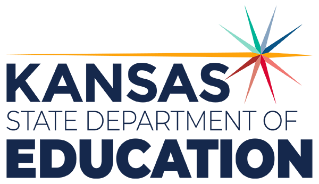 900 S.W. Jackson Street, Suite 102Topeka, Kansas 66612-1212https://www.ksde.orgThe Kansas State Department of Education does not discriminate on the basis of race, color, national origin, sex, disability or age in its programs and activities and provides equal access to any group officially affiliated with the Boy Scouts of America and other designated youth groups. The following person has been designated to handle inquiries regarding the nondiscrimination policies:	KSDE General Counsel, Office of General Counsel, KSDE, Landon State Office Building, 900 S.W. Jackson, Suite 102, Topeka, KS 66612, (785) 296-3201. Student name: Graduation Date:#DESCRIPTIONRATING1.1Describe the history and culture of the fire service.1.2Describe the mission of the fire service.1.3Explain the fire department organizational principles.1.4Distinguish among functions of fire companies.1.5Summarize primary knowledge and skills the firefighter must have to function effectively.1.6Distinguish among the primary roles of fire service personnel. 1.7Distinguish among policies, procedures and standard operating procedures.1.8Summarize components of the Incident Command System (ICS).1.9Distinguish among the functions of the major subdivisions within the ICS structure.#DESCRIPTIONRATING2.1Discuss Occupational Safety and Health Administration (OSHA) regulations.2.2Summarize the International Fire Service Training Association (IFSTA) principles of risk management.2.3Discuss firefighter health considerations and employee assistance and wellness programs.2.4Discuss safety in the fire station.2.5Explain how to maintain and service equipment used in training.2.6Describe emergency escape and rapid intervention.#DESCRIPTIONRATING3.1Describe physical and chemical changes of matter related to fire.3.2Discuss modes of combustion, the fire triangle and the fire tetrahedron.3.3Explain the difference between heat and temperature.3.4Describe sources of heat energy.3.5Discuss the transmission of heat.3.6Explain how the physical states of fuel affect the combustion process.3.7Explain how oxygen concentration affects the combustion process.3.8Distinguish among classifications of fires.3.9Describe the stages of fire development within a compartment.#DESCRIPTIONRATING4.1Describe the purpose of personal protective equipment (PPE). 4.2Summarize guidelines for the care of personal protective clothing. 4.3Describe basic Self-Contained Breathing Apparatus (SCBA) care and maintenance.4.4Demonstrate effective air management.  4.5Describe basic Self-Contained Breathing Apparatus (SCBA) component assemblies.4.6Demonstrate donning and doffing SCBA.  4.7Demonstrate proper use of SCBA during emergency situations.4.8Demonstrate changing a SCBA cylinder using both the one-person and two-person methods.#DESCRIPTIONRATING5.1Demonstrate the proper selection and use of portable fire extinguishers.5.2Distinguish among classifications of fire and the most common agents used to extinguish them.5.3Discuss fire extinguisher types and uses.5.4Discuss damaged portable fire extinguishers and obsolete portable fire extinguishers (e.g. inspection, care, and maintenance).#DESCRIPTIONRATING6.1Discuss types of rope and webbing construction.6.2Describe parts of a rope and considerations in tying a knot.6.3Describe characteristics of knots commonly used in the fire service. 6.4Demonstrate selecting rope hardware for a given application(s).  6.5Demonstrate hoisting techniques and safety considerations (e.g. various firefighting apparatus and tools).6.6Demonstrate knowledge of tying a variety of knots specific to the fire service (e.g. overhand, bowline, clove hitch, handcuff, figure eight, water knot, etc.). #DescriptionRATING7.1Distinguish between rescue and extrication operations.7.2Summarize safety guidelines for search and rescue personnel.7.3Describe actions that should be taken by a rapid intervention crew (RIC/RIT) when a firefighter is in distress.7.4Demonstrate conducting a primary and secondary search. 7.5Demonstrate various emergency rescue carries (e.g. incline drag, webbing drag, cradle in arms lift/carry, seat lift/carry, extremities lift/carry, etc.).7.6Explain and demonstrate firefighter survival techniques.7.7Discuss fire ground search and rescue principles.7.8Explain strategies for victim removal from a fire.7.9Explore rescue and extrication tools and equipment.7.10Demonstrate technical rescue techniques.7.11Demonstrate vehicle extrication techniques.#DescriptionRATING8.1Explain the basic principles of forcible entry.8.2Describe considerations a firefighter must take when using forcible entry tools. [NFPA® 1001, 5.3.4]8.3Describe forcible entry methods for breaching various construction types of walls and floors (e.g. hand tools, power tools, etc.).8.4Select appropriate cutting tools for specific applications.8.5Identify considerations that need to be taken when forcing entry through locks, padlocks, overhead doors, and fire doors.8.6Summarize general care and maintenance practices for forcible entry tools.  8.7Explain the ways to force entry through various types of doors, fences, and gates.8.8Explain how fire doors operate.8.9Describe various forcible entry techniques using through-the-lock method.8.10Describe rapid-entry lockbox systems.8.11Explain actions that can be taken to force entry involving padlocks.8.12Describe forcible entry methods used for various types of windows.8.13Discuss hazards in forcing entry through various types of windows and covers.#DescriptionRating9.1Identify the parts of a ladder including markings and labels.9.2Describe types of ladders used in the fire service.9.3Explain the inspection and maintenance of ladders.9.4Summarize factors that contribute to safe ladder operations.9.5Describe proper procedures for positioning ground ladders.9.6Explain precautions to take before raising and climbing a ladder.9.7Describe methods for lowering conscious and/or unconscious victims down ground ladders.9.8Demonstrate selecting, carrying, and raising a ladder properly for various types of activities.#Descriptionrating10.1Discuss factors that are considered when deciding the need to ventilate a building.10.2List precautions to observe when undertaking vertical ventilation.10.3List warning signs of unsafe roof condition.10.4Explain procedures for ventilation of a conventional basement.10.5Distinguish between advantages and disadvantages of various ventilation techniques (e.g. vertical, horizontal, natural, hydraulic, mechanical).#DescriptionRating11.1Describe dry-barrel and wet-barrel hydrants.11.2Describe types of fire hydrants, hydrant markings, and location.11.3Summarize potential problems to look for when inspecting fire hydrants.11.4Demonstrate operating a hydrant.11.5Discuss alternative water supply sources and methods of access.11.6Explain water supply principles.11.7Discuss extinguishing properties of water and foam.11.8Explain how pressure is gained and lost in a water distribution system.11.9Describe methods used for rural water supply operations.#DescriptionRating12.1Discuss general inspection, care, and maintenance of fire hose.12.2Distinguish between characteristics of threaded couplings and non-threaded couplings.12.3Describe the characteristics of hose appliances and tools.12.4Explain basic hose loads and finishes.12.5Demonstrate methods used for basic supply hose lays.12.6Demonstrate techniques for operating hose lines.12.7Demonstrate techniques for loading hose.#DescriptionRating13.1Discuss the extinguishing properties of water.13.2Demonstrate and explain the use of fire hose streams and nozzles.13.3Discuss how pressure is lost or gained in a fire hose.13.4Discuss causes of a water hammer in fire streams.13.5Compare various types of fire stream patterns and nozzles.13.6Compare proportioners, delivery devices, and generating systems.13.7Explore methods of dispensing firefighting foam. 13.8Demonstrate assembling a foam fire stream system.13.9Discuss foam application techniques and hazards.#DescriptionRating14.1Summarize considerations prior to entering a burning building.14.2Describe direct attack, indirect attack and combination attack.14.3Discuss deploying master stream devices.14.4Describe aerial devices used to deliver elevated master streams.14.5Discuss responsibilities of companies in structural fires.14.6Explain action taken when performing firefighting and rescue operations in confined space.14.7Demonstrate how to suppress structure fires.14.8Demonstrate how to suppress ground cover fires.14.9Demonstrate how to deploy master streams at a fire.14.10Compare suppression techniques of class A, B, and C fires.14.11Explore company level fire tactics.#DescriptionRating15.1Explain the philosophy of loss control.15.2Demonstrate care, maintenance, and storage of salvage equipment.15.3Demonstrate various techniques for conservation and salvage of property (e.g. water chute, salvage covers, catchall, etc.).15.4Discuss the difficulties that hidden fires represent to firefighters.15.5Identify various overhaul techniques and procedures.